ЭССЕ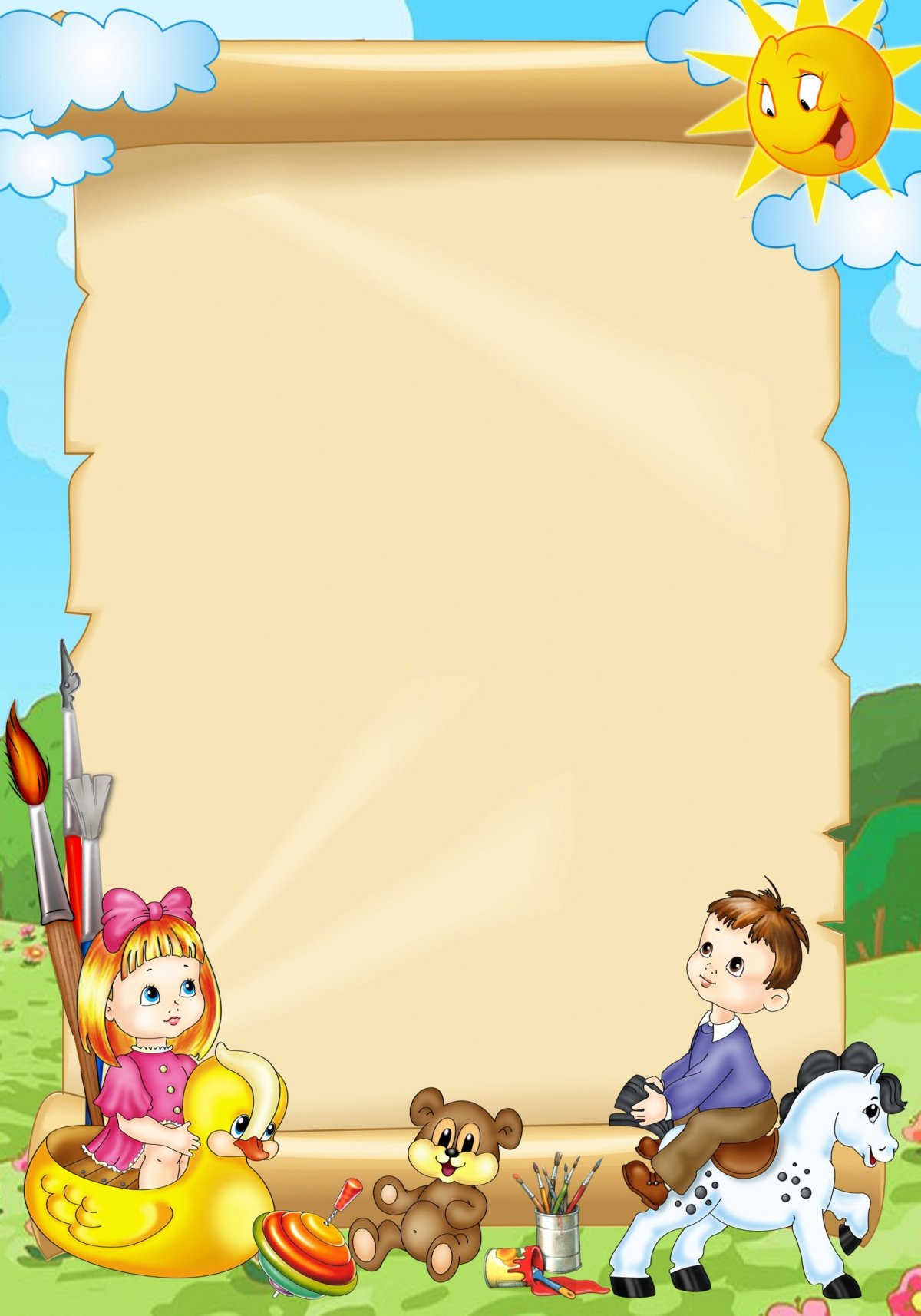  воспитателя МКДОУ «Детский сад с.Башлыкент»Магомедовой Зайнап Нуфкадиевны«О своей профессии»Дорогие коллеги,Добрый день уважаемое жюри, Добрый день коллеги! Снимем дружно напряжениеВыкинем в окно волнение,А улыбки мы оставимИ жюри себя представим.О себе лишь объективноПеред судьями не врут.Не конфликтна, позитивнаНа работе креативнаИ люблю свой нужный труд.Мне хвалиться не присталоДа и дело не в хвальбеПросто есть удобный случай рассказать вам о себе.В некотором царстве в Каякентском государствеЖарким августовским днем в 1991 году в селение Башлыкент родилась девочка ЗАЙНАП. Девочка росла любознательной, отзывчивой и очень доброй. Посещала разные кружки, увлекалась национальными танцами, рукоделием, пением. Шли годы. И вот девочке Зайнап уже семнадцать, пред ней стал ответственный момент – выбор профессии. Задумалась девушка Зайнап. Что же делать? Как же быть? Чем же заниматься? Чтоб душе хотелось петь, а глаза горели от счастья. Выбор пал на профессию педагога, но не просто педагога, а воспитателем в детском саду.Быть педагогом ей душа подсказалаВидно быть с детьми судьба её.И вот пред вами я – Магомедова Зайнап Нуфкадиевна!Профессию я выбрала по душе Воспитатель - не легкая это работаДобрые чувства растить в малышах - общая наша заботаИ родные стены детского садаСлавно приняли меняИ с улыбкой на работуК детям я спешу с утра.По характеру добра, терпелива, веселаИ поэтому ребята очень любят все меня.По секрету вам скажу в душе я актер. На любом мероприятии - главный буду я герой.Снеговик, то ли волчица или даже внучкой Деда Мороза.Я и Карслон, и леший, и баба Яга с метлой.Вот скажу вам не тая в любых мероприятияхЯ участвую друзья!Вот такая братцы я!Все кругом мои друзья!Сними вместе я везде и в работе, и в беде.Все о личности моей вам я рассказалаЯ в кругу моих друзей.И так друзья, чего же боле, Что мне еще Вам рассказатьЗа все что было вашей волейМеня оценкой наказать.Вы жюри судите строго, но одно прошу учестьДля любого педагога конкурс - трудная дорога                        Но идти по ней, нам – честь!                        Вот и сказочке конец.                        Я хочу быть молодец.